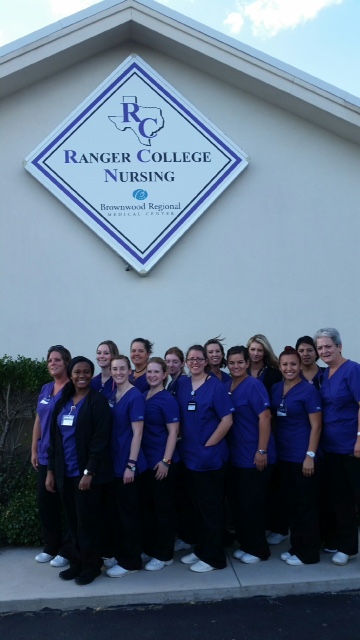 How do I get started in the Associate of Nursing Program? ◦   Contact Carolyn Zapata◦   Apply to Ranger College◦   Schedule HESI entrance exam◦    Gather required documents:             ◦  Vaccination RecordRequired Prerequisites:ENG 1301 Composition I BIOL 2401 A&P IBIOL 2420 MicrobiologyPYSC 2301 Intro. to Psychology COSC 1401 Microcomputer ApplicationAdditional Non-Nursing Courses:BIOL 2401 A&P IIPSYC 2314 Life Span Growth & Development* Humanities/Fine Arts Elective ** Preferred humanities/fine arts electives:ARTS 1301, DRAM 1310, HUMA 1315,     MUSI 1306, PHIL 1301, ENGL 2000 or higher level of literature, or select foreign language of 4 credit hours“Make me appreciative of the dignity of my high vocation and its many responsibilities. Never permit me to disgrace it by giving way to coldness, unkindness or impatience.       Mother TeresaRanger College Associate Degree Nursing◦      4 Semester Program◦      Associate Degree Nursing◦      Eligible for NCLEX- RN Exam◦      Variety of Job Opportunities◦      RN Salary Range: $20 - 30/hourYear 1Semester I RNSG1423 Intro. to Professional NursingBIOL 2402 Anatomy and Physiology IIPYSC 2314 Lifespan Grown & DevelopmentRNSG 1119 Nursing SkillsRNSG1460 Clinical-NursingSemester II RNSG 1129* Nursing Skills II RNSG 2504* Integrated Care of the Client with Common Health Care NeedsRNSG 1311 Nursing PathophysiologyRNSG 1461* Clinical-Nursing II Year 2Semester III RNSG 2514* Care of Client with Complex Health Needs RNSG 2560* Clinical-Nursing Humanities/Fine ArtsSemester IV RNSG 2535* Integrated Client Care Management RNSG 2562* Clinical-Nursing IIIRNSG2207* Transition to Nursing Practice